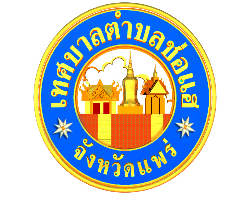                                          ข่าวเทศบาลตำบลช่อแฮ          พระธาตุช่อแฮศักดิ์สิทธิ์  แหล่งผลิตผ้าด้นมือ  ลือชื่อชมพู่มะเหมี่ยว  แห่งเดียวเมี่ยงส้มฝาด  ลางสาดรสหวานล้ำ  น้ำใจคนที่แสนงามเอกสารเผยแพร่และประชาสัมพันธ์  สำนักปลัดเทศบาลตำบลช่อแฮ  อ.เมืองแพร่   จ.แพร่0-5459-9021 ต่อ 102เชิญชวน ร่วมทำบุญตักบาตรเทโวฯ ณ วัดพระธาตุช่อแฮ ฯ วันเสาร์ที่ 3 ตุลาคม 2563เทศบาลตำบลช่อแฮ เชิญร่วมทำบุญตักบาตร ในงานประเพณีตักบาตรเทโวโรหณะ ประจำปี 2563  น้อมรำลึกพระพุทธจริยาวัตร และแสดงความกตัญญูกตเวทิตาคุณ ถวายเป็นพุทธบูชา วันเสาร์ที่ 3 ตุลาคม 2563  เวลา 06.30 น. เป็นต้นไป ตั้งแต่บันไดสิงห์ ถึง บริเวณหน้าสถานีตำรวจภูธรพระธาตุช่อแฮ 	นางสาวเกษร ปลาลาศ นายกเทศมนตรีตำบลช่อแฮ เปิดเผยว่า เทศบาลตำบลช่อแฮ ร่วมกับ วัดพระธาตุ    ช่อแฮ พระอารามหลวง ได้ร่วมกันจัดงานประเพณีตักบาตรเทโวโรหณะขึ้นเป็นประจำทุกปี เพื่อให้ชาวพุทธ ได้ร่วมทำบุญตักบาตร หลังวันออกพรรษา ซึ่งตรงกับวันแรม ๑ ค่ำ เดือน ๑๑  เป็นการทำบุญตักบาตร ที่ชาวพุทธได้น้อมรำลึกถึงองค์สมเด็จพระสัมมาสัมพุทธเจ้า ในครั้งพุทธกาล ที่หลังจากที่ได้ตรัสรู้แล้ว พระองค์ได้เสด็จขึ้นไปบนสวรรค์ชั้นดาวดึงส์ เทศนาพระอภิธรรมปิฎก โปรดพุทธมารดา เป็นระยะเวลาพรรษาหนึ่ง เมื่อถึงวันแรม ๑ ค่ำเดือน ๑๑ จึงได้เสด็จลงมา ประทับที่เมืองสังกัสสะ ประชาชนต่างเฝ้ารอรับเสด็จและร่วมทำบุญตักบาตรกันอย่างหนาแน่น และได้ปฏิบัติสืบต่อกันมา จนถึงปัจจุบัน  เพื่อสืบสานอนุรักษ์ประเพณี น้อมรำลึกถึงพุทธจริยาวัตร และแสดงกตัญญูกตเวทิตาคุณ ถวายเป็นพุทธบูชา และในปีนี้ ประเพณีตักบาตรเทโวโรหระ ตรงกับวันเสาร์ที่ 3 ตุลาคม 2563   โดยจะมีพระภิกษุสงฆ์ เดินลงมาทางบันไดสิงห์ ออกรับบิณฑบาตข้าวสารอาหารแห้งจากพุทธศาสนิกชน ไปตามถนนช่อแฮ สิ้นสุดที่ บริเวณหน้าสถานีตำรวจภูธรพระธาตุช่อแฮเทศบาลตำบลช่อแฮ จึงขอเชิญชวนพุทธศาสนิกชน ร่วมทำบุญตักบาตร ข้าวสารอาหารแห้ง  ในงานประเพณีตักบาตรเทโวโรหณะ ประจำปี 2563 ในวันเสาร์ที่ 3 ตุลาคม 2563  ตั้งแต่ เวลา 06.30 น. เป็นต้นไป   ณ วัดพระธาตุช่อแฮ พระอารามหลวง ตั้งแต่บริเวณบันไดสิงห์ ถึง บริเวณสถานีตำรวจภูธรพระธาตุช่อแฮ                                                                                                               วิรากร เหล็กคำงานประชาสัมพันธ์ / ข่าว